c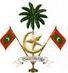 ސެކްޝަން -1ސެކްޝަން -1ސެކްޝަން -1ސެކްޝަން -1ބީލަމާގުޅޭ މަޢުލޫމާތުބީލަމާގުޅޭ މަޢުލޫމާތުބީލަމާގުޅޭ މަޢުލޫމާތުބީލަމާގުޅޭ މަޢުލޫމާތު1އާންމު މަޢުލޫމާތުއާންމު މަޢުލޫމާތުއާންމު މަޢުލޫމާތުބީލަމުގެ މަޤްޞަދާއި ލަނޑުދަނޑި1.1މިބީލަމަކީ ކައުންސިލުން ތައްޔާރު ކޮށްފައިވާ ކުރެހުމާއި، މަޢުލުމާތާއި އެއްގޮތަށް ކޮނޑޭ ކުޑަކުދިންގެ ޕާކްގެ އިންފާރު ރޭނުމަށްޓަކައި ހުޅުވާލެވޭ ބީލަމެކެވެ. ބީލަމަށް ކުރިމަތިލެވޭނެ ފަރާތްތައް1.2ބީލަންހުޅުވާލެވިފައިވަނީ، ވިޔަފާރި ރަޖިސްޓްރީ ކުރުމުގެ ޤާނޫނު (ޤާނޫނު ނަންބަރ: 18/2014) ގެ ދަށުން ވިޔަފާރި ރަޖިސްޓްރީ ކުރެވިފައިވާ ފަރާތްތަކަށާއި އިންވެސްޓްމެންޓް ތަކަށާއި އަމިއްލަ ފަރާތްތަކަށެއެވެ.ބީލަންއޮންނަންވާނެގޮތާއިބީލަމުގައިސޮއިކުރުން1.3ބީލަން ތައް އޮންނަން ވާނީ މިލިޔުމުގެ އެނެކްސް2 ގައިވާ، ބީލަން ހުށަހަޅާ ފަރާތްތަކުގެ ޗެކްލިސްޓްގައިވާ ލިއުންތަކާއި ޑޮކިއުމަންޓްތައް ހިމެނޭގޮތަށް ތަރުތީބުން ހީރަސް ކުރެވިފައެވެ.1.3.1ބީލަން އޮންނަންވާނީ ދިވެހިބަހުން، ފަސޭހައިން ކިޔަން އެނގޭ ފޮންޓަކުން (ފަރުމާފޮންޓްފަދަ) ޓައިޕް ކުރެވިފައެވެ. އަދި ބީލަމުގެ ހުރިހާ ސަފްހާއެއްގައި ބީލަން ހުށަހަޅާފަރާތުގެ ނުވަތަ އެފަރާތުން އައްޔަން ކުރާފަރާތުގެ ސޮޔާއި ތައްގަނޑު ޖަހާފައި އޮންނަންވާނެއެވެ. އަދި ބީލަމުގެ ކޮންމެ ޞަފްޙާއެއްގައިވެސް އެއީ ކިތައް ޞަފްހާގެ ތެރެއިން ކިތައްވަނަ ޞަފްޙާކަން އެނގޭގޮތަށް ތަރުތީބުން ޞަފްޙާ ނަންބަރު ވެސްޖަހަންވާނެއެވެ.1.3.2ކުންފުނިތަކުގެ އެމްޑީން ނޫންއެހެންފަރާތަކުން ބީލަމުގައި ސޮއިކުރާނަމަ އެފަރާތަކަށް ސޮއިކުރުމުގެ ހުއްދަ ދެވިފައިވާކަން ބަޔާންކުރާ "ޕަވަރއޮފްއެޓާރނީ" ހުށަހަޅަންވާނެއެވެ. އަދި ފަރުދީ ވިޔަފާރިތަކުގައި ވެރިފަރާތް ނޫން ފަރާތެއް ބީލަމަށް ހުށަހަޅާ ލިޔުންތަކުގައި ސޮއިކުރާނަމަ ޓްރޭޑް މިނިސްޓްރީއިން އެފަރާތަކަށް ސޮއިކުރުމުގެ ހުއްދަ ދީފައިވާ ކަމުގެ ލިޔުން ހުށަހަޅަންވާނެއެވެ. ހުށަހެޅޭނެ ބީލަމުގެ އަދަދު1.4ބީލަމަށް ކުރިމަތިލާ ކޮންމެ ފަރާތަކަށްވެސް ހުށަހެޅޭނީ 1 (އެކެއް) ބީލަމެވެ.ބީލަން ތައްޔާރު ކުރުމުގެ އަގު1.5ބީލަން ތައްޔާރު ކުރުމަށް ކުރާ އެންމެހައި ޚަރަދެއް ކުރާނީ އެބީލަމެއް ހުށަހަޅާ ފަރާތަކުންނެވެ.އެހެނިހެން އުސޫލްތައް1.6ކައުންސިލްއިދާރަގެ ވެރިއެއްނުވަތަ މުވައްޒަފަކާތިމާގެކަމުގެ ނުވަތަ ވިޔަފާރީގެ އެއްވެސް ގުޅުމެއް އޮތްކަމުގައިވާނަމަ އެކަމުގެ ސާފު މަޢުލޫމާތު އެނގޭނެ ލިޔުމެއްގައި ސޮއިކޮށް ހުށަހަޅަންވާނެއެވެ. މިފަދަ ލިޔުމެއް ހުށާނާޅާ ހުއްޓާ އެކަން އެނގިއްޖެނަމަ ހުށަހަޅާ ބިޑް ބާތިލް ކުރެވޭނެއެވެ.2ބީލަމާގުޅޭ ލިޔުންތައްބީލަމާގުޅޭ ލިޔުންތައްބީލަމާގުޅޭ ލިޔުންތައްބީލަންފޮތުގައިހިމެނޭބައިތައް2.1ބީލަން ހުށަހަޅާ ފަރާތަށް ދެވޭ އިރުޝާދު (ސެކްޝަން-1)ބީލަންފޮތުގައިހިމެނޭބައިތައް2.2މަސައްކަތާބެހޭމަޢުލޫމާތު (ސެކްޝަން-2)ބީލަންފޮތުގައިހިމެނޭބައިތައް2.3ސެކްޝަން 3 - ބީލަމާގުޅޭ އެނެކްސް ތައް 3މި ބީލަމާ ބެހޭ ގޮތުން މައުލޫމާތު  ސާފުކުރުން3.1މި ބީލަމާއި ގުޅޭ ޕްރީބިޑް މީޓިން އޮންނާނީ 12 އޮކްޓޯބަރ 2020 ވާ އަންގާރަ ދުވަހުގެ 13.30 ގައި ކޮނޑޭ ކައުންސިލްގެ އިދާރާގެ ޖަލްސާކުރާ މާލަމުގައެވެ.3.2މި ބީލަން ފޮތުގައިވާ މަޢުލޫމާތާއި ގުޅިގެން ނުވަތަ މި ބީލަމާ ގުޅޭގޮތުން އިތުރަށް ސާފުނުވާ ކަމެއް އޮތް ނަމަ އެ ކަމެއްގެ މައުލޫމާތު ހޯދުމަކީ ބީލަން ހުށަހަޅާ ފަރާތުގެ ޒިންމާ އެކެވެ.3.3މި ބީލަމާއި ގުޅޭޕްރީބިޑް މީޓިންގައި ދެވޭ މަޢުލޫމާތުތައް ލިޔުމުން ބީލަންވެރިންގެ އީ.މެއިލް އެޑްރެހަށް ފޮނުވަންވާނެއެވެ. ނުވަތަ އެފަރާތަކާ އެލިޔުމެއް ޙަވާލުކުރަންވާނެއެވެ. 4ބީލަމަށް ބަދަލު ގެނައުން4.1ބީލަން ހުޅުވުމުގެ މުއްދަތު ހަމަވުމުގެ ކުރިން ބީލަމަށް ކޮންމެހެން ގެންނަންޖެހޭ ބަދަލެއް ގެނައުމަށްކައުންސިލަށް ފެނިއްޖެ ހިދެއްގައި، އެމެންޑްމަންޓެއް (އުނި/އިތުރު) ގެނެވޭނެއެވެ.4.24.1 ގައިވާ ގޮތަށް ދޫކުރާ އެމެންޑްމަންޓަކީ ބީލަމުގެ ބައެކެވެ. އަދި އެއުނިއިތުރު ބީލަމުގެ މަޢުލޫމާތު ސާފުކުރުމަށް ޙާޟިރުވި ފަރާތްތަކަށް އީމެއިލް މެދުވެރިކޮށް ފޮނުވަންވާނެއެވެ. ނުވަތަ އެފަރާތަކާ އެލިޔުން ޙަވާލުކުރަންވާނެއެވެ. 5ބީލަން ތައްޔާރުކުރުންބީލަން ތައްޔާރުކުރުންބީލަން ތައްޔާރުކުރުންބީލަމުގައި ބޭނުން ކުރެވޭ ބަސް5.1ބީލަން ހުށަހަޅާ ފަރާތުން ބީލަން ތައްޔާރު ކުރަންވާނީ ބީލަމާއިއެކު ދީފައިވާ ނަމޫނާއާ އެއްގޮތަށް ދިވެހިބަހުންންނެވެ. އަދި ބީލަމާއިއެކު ހުށަހަޅަންޖެހޭ ރިފަރެންސް ލިޔުންތައްއިގިރޭސި ބަހުން ހުށަހެޅިދާނެއެވެ.  6ބީލަމުގައި ބޭނުން ކުރާ ފައިސާ6.1މި ބީލަމުގައި އަގު ކުރެވިފައި ހުންނަންވާނީ ދިވެހި ރުފިޔާއިންނެވެ. އަދި ޖީއެސްޓީއަށް ރެޖިސްޓްރީކޮށްފައިވާ ފަރާތްތަކުންޖީއެސްޓީއަށް ދައްކާ އަދަދު ވަކިން އެނގޭނޭ ގޮތަށެވެ. 7ބީލަމުގެ މުއްދަތު7.1ބީލަމުގެ މުއްދަތު ހަމަވާ ތާރީޚް އޮންނަންވާނީ ބީލަން ހުށަހަޅާ ތާރީޚުންފެށި ގެން މަދުވެގެން 90 ދުވަހުގެ މުއްދަތަށެވެ.8ބިޑް ސެކިއުރިޓީ8.1ބީލަން ހުށަހަޅާފަރާތުން ބިޑް ސެކިއުރިޓީ ހުށަހަޅާކަށް ނުޖެހޭނެއެވެ.9ބީލަން ހުށަހެޅުންބީލަން ހުށަހެޅުންބީލަން ހުށަހެޅުންބީލަން ބަންދު ކުރާނެ ގޮތް9.1ބީލަން އޮންނަންވާނީ ބަންދު ކުރެވިފައެވެ. މިނޫންގޮތަކަށް އޮންނަ ބީލަމެއް ބަލައެއް ނުގަނެވޭނެއެވެ. 9.2ސިޓީ އުރައިގެ ބޭރުގައި" ކޮނޑޭ ކުދާދިންގެ ޕާކްގެ އިންފާރު ރޭނުމަށް '' މިހެން ލިޔެފައި އޮންނަންވާނެއެވެ. 9.3ސިޓީ އުރައިގެ ކަނާތްފަރާތުން މަތީ ކަނުގައި ބީލަން ހުށަހަޅާ ފަރާތުގެ ނަމާއި އެޑްރެސް އަދި ފޯނު ނަމްބަރު ލިޔެފާ އޮންނަން ވާނެއެވެ.9.4ހުށަހަޅާ ބީލަންތައް ހުންނަން ވާނީ ބަންދުކުރެވިފައިވާ ސިޓީއުރައިގައި ތިރީގައި އެވާގޮތަށް އެޑްރެސް ކުރެވިފައެވެ.ގއ.ކޮނޑޭ ކައުންސިލްގެ އިދާރާ  ކޮނޑޭ ، ދިވެހިރާއްޖެ10ބީލަންހުށަހެޅުމުގެ ސުންގަޑި10.1މިމަސައްކަތަށް ނުވަތަ ޚިދުމަތަށް އެދިހުށަހަޅާ ބީލަންތައް ހުށަހަޅާނީ، 21 އޮކްޓޯބަރ 2020 ވަނަ ދުވަހުގެ 13.00 އަށް ގއ. ކޮނޑޭ  ކައުންސިލް އިދާރާގެ ޖަލްސާކުރާ މާލަމަށެވެ.10.2މިމާއްދާގެ10.1 ގައި ބަޔާން ކުރެވިފައިވާ ތާރީޚަކީ ސަރުކާރު ބަންދު ދުވަހެއްގެ ގޮތުގައި ސަރުކާރުން ހަމަޖައްސައިފިނަމަ ބީލަން ހުށަހަޅަންޖެހޭ އެންމެފަހު ތާރީޚަކަށް ވާނީޖެހިގެން އެންމެ އަވަހަށް އަންނަ ރަސްމީ ދުވަހުގެ 13.00 އެވެ.11.މުއްދަތުގެފަހުންހުށަހެޅޭބީލަންތަކާއިމެދުއަމަލުކުރާގޮތް:11.1ބީލަން ހުށަހެޅުމަށް ހަމަޖެހިފައިވާ ސުންގަޑީގެ ފަހުން ހުށަހަޅާ ބީލަންތައް ބަލައެއް ނުގަނެވޭނެއެވެ.12ބީލަން ހުޅުވުމާއި އިވޭލުއޭޓް ކުރުންބީލަން ހުޅުވުމާއި އިވޭލުއޭޓް ކުރުންބީލަން ހުޅުވުމާއި އިވޭލުއޭޓް ކުރުންބީލަން ހުޅުވުން12.1މިމަސައްކަތަށް ހުށަހަޅާ ބީލަންތައް ހުޅުވުމަށް ހަމަޖެހިފައި ވަނީ 21 އޮކްޓޯބަރ 2020 ވަނަ ދުވަހުގެ 13.00 ގައި ބީލަން ހުށަހަޅާ ފަރާތްތަކުގެ ނުވަތަ އެފަރާތުން ބީލަން ހުޅުވުމަށް ހަމަޖެހިފައިވާ ތަނަށް ފޮނުވާ ފަރާތެއްގެ ހާޒިރުގައެވެ.13ބީލަންތައްއިވޭލުއޭޓްކުރުން13.1ކައުންސިލް އިދާރާއަށް ބީލަންތައް ބަލައިގަނެ، ބީލަންތައް ވަޒަންކޮށް، ބީލަން ހުށަހެޅުމަށް ދެވިފައިވާ މައުލޫމާތަށާއި ޝަރުތުތަކާއި ބީލަން ވަޒަންކުރުމަށް ބޭނުންކުރާނެ މިންގަޑަށް ބަލައިގެން ފުރިހަމަކޮށްފައިވާ ބީލަމުގެ ބައިތަކަށް މާރކްސް ދެވޭނެއެވެ.ބީލަންހަވާލުކުރާނެ ފަރާތް ކަނޑައެޅުން13.2ބީލަން ހަވާލުކުރާނެ ފަރާތެއް ކަނޑައަޅާނީ، ފަންނީ ގޮތުންނާއި މާލީގޮތުން އަދި ހުށަހެޅި އަގަށާއި ތަޖުރިބާއަށާއި މުއްދަތަށް ލިބުނު މާކްސް އެއްކޮށްލުމުން އެންމެގިނަ މާކްސްލިބޭ ފަރާތަކަށެވެ. ނުވަތަ އެބީލަމެއްގެ ޒާތުން ވަކިޚާއްޞަ ކަންތައްތަކަކަށް ބަލަންޖެހޭނަމަ އެފަދަ ކަންކަން ވަޒަންކުރުމަށްފަހުއެވެ. 14ބީލަން ހަވާލުކުރުންބީލަން ހަވާލުކުރުންބީލަން ހަވާލުކުރުންބީލަންކާމިޔާބުކުރާފަރާތްހޮވައި،އެކަންއެންގުން14.1ބީލަން ކާމިޔާބުވި ފަރާތަށާއި، ކާމިޔާބުނުވި ފަރާތްތަކަށް ދައުލަތުގެ މާލިއްޔަތުގެ ޤަވާއިދުގެ ބާބު 15 ގެ 54 ވަނަ މާއްދާގައިވާ ގޮތުގެމަތިން ލިޔުމުން އަންގަންވާނެއެވެ. އެއްބަސްވުމުގައި ސޮއި ކުރުން14.2ބީލަން ކާމިޔާބުކުރިފަރާތަށް އެކަމުގެ ލިޔުން ފޮނުވާތާ ގިނަވެގެން ބަންދުނޫން 15 (ފަނަރަ) ދުވަހުގެ ތެރޭގައި ބީލަން ކާމިޔާބުކުރި ފަރާތާއި ކައުންސިލާއި ދެމެދު މަސައްކަތުގެ އެއްބަސްވުމުގައި ސޮއިކުރަންވާނެއެވެ.14.2.114.2ގައި ބަޔާންކޮށްފައިވާ ގޮތުގެމަތިން އެ މުއްދަތުގައި ސޮއިނުކޮށްފިނަމަ ދެވަނައަށް އެންމެ ގިނަ މާރކްސް ލިބުނުފަރާތަށް މަސައްކަތް ޙަވާލުކުރެވޭނެއެވެ. މި ގޮތަށް މަސައްކަތް ޙަވާލުކުރަންވާނީ ފުރަތަމަ ޙަވާލުކުރެވުނު ފަރާތުން ހުށަހެޅި އަގުގެ %15 އަށްވުރެ ބޮޑުނުވާނަމައެވެ.14.2.2އެއްބަސްވުމުގައި ސޮއިކުރުމަށްފަހު މަސައްކަތް ދޫކޮށްލައިފިނަމަ ނުވަތަ އެއްބަސްވުމުގައި ސޮއިކުރުމަށްފަހު މަސައްކަތްފުރިހަމަ ނުކޮށް މަސައްކަތް ދޫކޮށްލައިފިނަމަ ދައުލަތުގެ މާލިއްޔަތުގެ ޤަވާއިދުގެ 8.44 ގައި ބަޔާންކޮށްފައިވާ ގޮތުގެމަތިން ފިޔަވަޅުއެޅޭނެއެވެ. އެޑްވާންސް ޕޭމަންޓް އަދި ސެކިއުރިޓީ14.3އެޑްވާންސް ޕޭމަންޓް ހޯދުމަށް އެދި ހުށަހަޅައިފިނަމަ، ދައުލަތުގެ މާލިއްޔަތުގެ ގަވާއިދާ އެއްގޮތަށް އެޑްވާންސް ޕޭމަންޓް ދޫކުރެވޭނެއެވެ. 14.3.1އެޑްވާންސް ޕޭމަންޓް ހޯދުމަށް ހުށަހަޅާނަމަ މާލިއްޔަތުގެ ޤަވާއިދުގައިވާ ގޮތުގެމަތިން އެޑްވާންސް ޕޭމަންޓް ގެރެންޓީ ހުށަހަޅަންވާނެއެވެ. 14.3.2އެޑްވާންސް ޕޭމަންޓް ހޯދުމަށް ހުށަހަޅާއިރު އެޑްވާންސް ޕޭމަންޓް ގެރެންޓީ ބެހެއްޓިކަމުގެ އެއްބަސްވުމާއި، ބޯޑްރިސޮލިއުޝަން ހުށަހަޅަންވާނެއެވެ. ޖުރިމަނާކުރުމާއި އެގްރީމަންޓް ބާތިލް ކުރުން14.4އެގްރީމަންޓްގައިވާ މުއްދަތަށް މަސައްކަތް ނުނިމޭނަމަ ދައުލަތުގެ މާލިއްޔަތުގެ ޤަވާއިދުގެ 8.29 ވަނަ މާއްދާއާ އެއްގޮތްވާ ގޮތުގެމަތިން ލިކުއިޑޭޓަޑް ޑެމޭޖަސް ކެނޑޭނެއެވެ. އަދިއެއްބަސްވުމުގެ އަގުގެ %15 އިންސައްތަ އަށްވުރެ ލިކުއިޑޭޓަޑް ޑެމޭޖަސް ބޮޑުވެއްޖެނަމަ އެއްބަސްވުން ބާތިލްކުރެވޭނެއެވެ. ސެކްޝަން -2ސެކްޝަން -2ސެކްޝަން -2ސެކްޝަން -2މަސައްކަތާބެހޭ މަޢުލޫމާތުމަސައްކަތާބެހޭ މަޢުލޫމާތުމަސައްކަތާބެހޭ މަޢުލޫމާތުމަސައްކަތާބެހޭ މަޢުލޫމާތުހ. ކުރަންޖެހޭ މަސައްކަތްތަކުގެ ތަފްޞީލްކޮނޑޭ ކުޑަކުދިންގެ ޕާކްގެ އިންފާރު ރޭނުމާއި ބެހޭ މަޢުލޫމާތު	ކޮނޑޭ ބަނދަރު ސަރަޙައްދުގައި  ކައުންސިލުން ތަރައްޤީ ކުރުމަށް ނިންމާފައިވާ ކުޑަކުދިންގެ ޕާކްގައި 100 ފޫޓް 70 ފޫޓްގެ ޖުމްލަ 340 ފޫޓްގެ ފާރެއް ރޭނުމަށް ކޮށްފައިވާ އިޢުލާނާއި ގުޅިގެން ބިޑް ހުށަހަޅާ ފަރާތްތަކަށް ދެވޭ މަޢުލޫމާތެވެ. ފާރު ރާނަންޖެހޭ މިންގަނޑުތަކާއި އުޞޫލްތައް ތިރީގައި މިވަނީއެވެ. ފައުންޑޭޝަން:ފައުންޑޭޝަން އަޅަންވާނީ ބިމު އަޑިއަށް 1 ފޫޓް ކޮނެފައެވެ. ފައުންޑޭޝަން ނިމޭއިރު  ކޮންކްރީޓް ހުންނަންވާނީ ބިމާއި އެންހަމައިގައެވެ.ފައުންޑޭޝަން އަޅަންވާނީ ފުޅާ މިނު 8 އިންޗި އުސްމިނު 1 ފޫޓަށެވެ.ފައުންޑޭޝަން ކޮންކްރީޓް ކުރާނީ 10 އެމް.އެމް.ގެ 4 ދަގަނޑަށް 6 އިންޗިން ރިންގ އަޅާފައެވެ.ފައުންޑޭޝަން އެޅުމަށް ބޭނުން ކުރާނެ ރޭޝިއޯ އަކީ  ސިމެންތި (1) ، ދޮންވެލި (2)  އަކިރި (3) އެވެ.ތަންބު އެޅުން: މުޅި ފާރުގައި ކޮންމެ 10 ފޫޓަކުން ތަންބެއް ޖަހަންވާނެއެވެ. މިގޮތުން ދޮރާޝީގެ ތަނބާއެކު ޖުމްލަ 36 ތަނބު ޖަހަންވާނެއެވެ. ތަނބުތަކުގެ މިންތަކަކީ 7*7 އިންޗެވެ. އަދި މީގެ އިތުރުން ފާރުގެ ކޮންމެ ކަނެއްގައި ތަނބެއް އަޅަންވާނެވެ. ފާރުގެ ކަނުގައި އަޅާ ތަނބުގެ ހުންނަންވާނީ ފާރާއި އެއްލެވެލްއެއްގައެވެ.ހުރިހައި ތަންބެއް ކޮންކްރީޓް ކުރަންވާނީ 10 އެމް.އެމް.ގެ 3 ދަގަނޑަށް 6 އިންޗިން ރިންގ އަޅާފައެވެ.ތަނބުގެ ދިގުމިނަކީ 48 އިންޗިއެވެ.(ދިގުމިން ކަނޑައަޅާފައިވަނީ ޕައުންޑޭޝަން އިން ފެށިގެންނެވެ.)ތަނބު އެޅުމަށް ބޭނުން ކުރާނެ ރޭޝިއޯ އަކީ  ސިމެންތި (1) ، ދޮންވެލި (2)  އަކިރި (3) އެވެ.ރޭނުން:މުޅި ފާރުގައި ރާނަންޖެހޭ ހުރިހައި ރޭނުމެއް ރާނަން ވާނީ 5 އިންޗީގެ ހޮލޯ ބްލޮކުންނެވެ.ފާރުގެ އުސްމިނަކީ ބީމާއެކު : 170 ފޫޓް: 18  އިންޗަށެވެ. އަދި ބަކީ 170 ފޫޓް : 42 އިންޗަށެވެ.  ރޭނުމަށް ސިމެންތި މިކްސް ކުރާނެ ރޭޝިއޯ އަކީ  ސިމެންތި (1) ، ދޮންވެލި (4) އެވެ.ރާނަން ބޭނުންކުރާ ހުރިހައި ގަލެއް އަޅަންވާނީ 1 ކޮތަޅު ސިމެންތިން 65 ގަލަށްވުރެ އިތުރުނުވާ މިންގަޑަށް ގައު އަޅައިގެންނެވެ.ރާނަމުންދާއިރު  ޕަކް ޑިޒައިންގައި ފާހަގަކޮށްފައިވާ ސަރަޙައްދުން 7 ފޫޓްގެ ދޮރާއްޓެއް ހަދަންވާނެއެވެ. ބީމް އެޅުމާއި ޕީ.ވީ.ސީ ޕައިޕް ހަރުކުރުން.މުޅި ފާރުގައި ވަށައިގެން 340 ފޫޓް ގައި 6 އިންޗި 5 އިންޗީގެ ބީމްއެއް އަޅަންވާނެއެވެ.  ބީމްއަޅާއިރު ބީމްގެ މައްޗަށް 2.5 އިންޗީގެ ޕީ.ވީ.ސީ ޕައިޕް 2.5 އިންޗީގެ ދުރުމިނުގައި ޖަހަންވާނެއެވެ. އަދި ކޮޅަށް ޖަހާ ޕައިޕް ބީމްއިން ފެށިގެން މައްޗަށް 24 އިންޗި ހުންނަންވާނެއެވެ. ޕައިޕް ޖަހަންޖެހޭނީ 270 ފޫޓްގައެވެ. އަދި ޕައިޕް ބީމްގައި ހަރު ލެއްވުމަށްޓަކައި ބީމްގެ ތެރެއަށް 5 އިންޗި ވައްދަންވާނެއެވެ.ފާރުގެ މަތީގައި އަޅާބީމްގައި އަޅާނީ 10 އެމްއެމްގެ 2 ދަގަނޑު 6 އިންޗިން ރިންގް ލެއްވުމަށްފަހުގައެވެ. އަދި ކޮންކްރީޓް ގަނޑުގެ ތެރޭގައި ޕައިޕް ހަރުލާފައި ހުންނަ ގޮތަށް 4 އިންޗީގެ ރިންގް ދަގަނޑު ކޮޅެއް ހޮޅީގެ ތިރިން ތޮރޮފުމަށްފަހު ލައްވަންވާނެއެވެ. އަދި ހުރިހާ ޕައިޕަކަށް ސިމެންތި އަޅައި ފިލް ކުރަންވާނެއެވެ.ފައުންޑޭޝަން އެޅުމަށް ބޭނުން ކުރާނެ ރޭޝިއޯ އަކީ  ސިމެންތި (1) ، ދޮންވެލި (2)  އަކިރި (3) އެވެ.ތަނބުތަކުގައި ބޮލެއް ލުން: ފާރުގެ ކޮންމެ ތަނބެއްގައިވެސް ބޮލެއް ލާންވާނެއެވެ.ފާރުގެ ބޯ ހަދަންޖެހޭ ގޮތުގެ ތަފްޞީލް ކުރެހުމުގައި ވާނެއެވެ.ސިމެންތި ޖެހުން:މުޅި ފާރުގައި ހުރިހާ ހިސާބެއްގައި 12 އެމް.އެމްގެ ބޯމިނުގައި ސިމެންތި ޖަހަން ވާނެއެވެ. ސިމެންތި ޖެހުމަށް ބޭނުން ކުރާނެ ރޭޝިއޯ އަކީ  ސިމެންތި (1) ، ދޮންވެލި (3)  އެވެ.ކުލަ ލުން:ކުލަ ލުމުގެ ކުރިން ފާރުގައި އައުޓްޑޯ ވޯލްސިލާއެއް ލާންވާނެވެ.ފާރުގައި އާއި ތަނބު އަދި ތަނބު ބޯތަކުގައި ލާންވާނީ ނިޕޮން ވެދަރ ބޮންޑު އައުޓްޑޯ އޮރެންޖް (FD8926 (ކުލައެވެ. ފާރުގެ މަތީގައިޖަހާ ޕީ.ވީ.ސީ ޕައިޕްތަކުގައި ލާންވާނީ ނިޕޮން ބްރޭންޑްގެ އައުޓްޑޯ ދަވާދެކެވެ. ޕައިޕްތަކުގައި ދަވާދު ލާންޖެހޭ ގޮތުގެ ތަފްޞީލް ކުރެހުމުގައިވާނެއެވެ.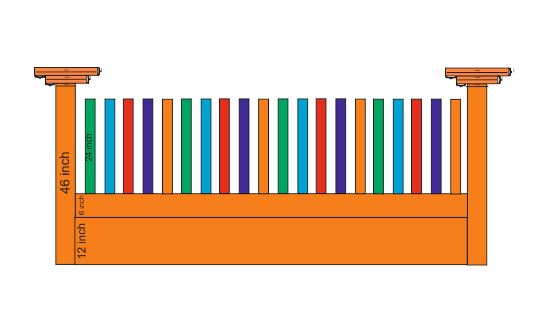 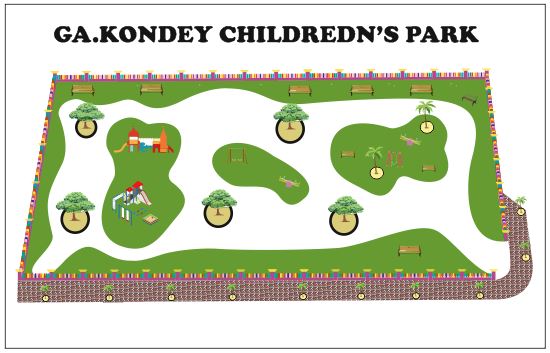 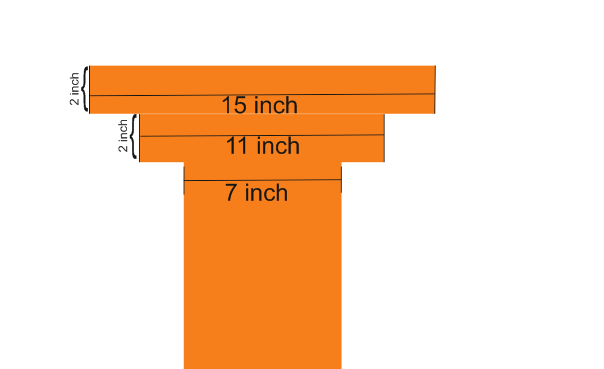 މަސައްކަތަށް ހުށަހަޅާ އަންދާސީ ހިސާބްހ. ކުރަންޖެހޭ މަސައްކަތްތަކުގެ ތަފްޞީލްކޮނޑޭ ކުޑަކުދިންގެ ޕާކްގެ އިންފާރު ރޭނުމާއި ބެހޭ މަޢުލޫމާތު	ކޮނޑޭ ބަނދަރު ސަރަޙައްދުގައި  ކައުންސިލުން ތަރައްޤީ ކުރުމަށް ނިންމާފައިވާ ކުޑަކުދިންގެ ޕާކްގައި 100 ފޫޓް 70 ފޫޓްގެ ޖުމްލަ 340 ފޫޓްގެ ފާރެއް ރޭނުމަށް ކޮށްފައިވާ އިޢުލާނާއި ގުޅިގެން ބިޑް ހުށަހަޅާ ފަރާތްތަކަށް ދެވޭ މަޢުލޫމާތެވެ. ފާރު ރާނަންޖެހޭ މިންގަނޑުތަކާއި އުޞޫލްތައް ތިރީގައި މިވަނީއެވެ. ފައުންޑޭޝަން:ފައުންޑޭޝަން އަޅަންވާނީ ބިމު އަޑިއަށް 1 ފޫޓް ކޮނެފައެވެ. ފައުންޑޭޝަން ނިމޭއިރު  ކޮންކްރީޓް ހުންނަންވާނީ ބިމާއި އެންހަމައިގައެވެ.ފައުންޑޭޝަން އަޅަންވާނީ ފުޅާ މިނު 8 އިންޗި އުސްމިނު 1 ފޫޓަށެވެ.ފައުންޑޭޝަން ކޮންކްރީޓް ކުރާނީ 10 އެމް.އެމް.ގެ 4 ދަގަނޑަށް 6 އިންޗިން ރިންގ އަޅާފައެވެ.ފައުންޑޭޝަން އެޅުމަށް ބޭނުން ކުރާނެ ރޭޝިއޯ އަކީ  ސިމެންތި (1) ، ދޮންވެލި (2)  އަކިރި (3) އެވެ.ތަންބު އެޅުން: މުޅި ފާރުގައި ކޮންމެ 10 ފޫޓަކުން ތަންބެއް ޖަހަންވާނެއެވެ. މިގޮތުން ދޮރާޝީގެ ތަނބާއެކު ޖުމްލަ 36 ތަނބު ޖަހަންވާނެއެވެ. ތަނބުތަކުގެ މިންތަކަކީ 7*7 އިންޗެވެ. އަދި މީގެ އިތުރުން ފާރުގެ ކޮންމެ ކަނެއްގައި ތަނބެއް އަޅަންވާނެވެ. ފާރުގެ ކަނުގައި އަޅާ ތަނބުގެ ހުންނަންވާނީ ފާރާއި އެއްލެވެލްއެއްގައެވެ.ހުރިހައި ތަންބެއް ކޮންކްރީޓް ކުރަންވާނީ 10 އެމް.އެމް.ގެ 3 ދަގަނޑަށް 6 އިންޗިން ރިންގ އަޅާފައެވެ.ތަނބުގެ ދިގުމިނަކީ 48 އިންޗިއެވެ.(ދިގުމިން ކަނޑައަޅާފައިވަނީ ޕައުންޑޭޝަން އިން ފެށިގެންނެވެ.)ތަނބު އެޅުމަށް ބޭނުން ކުރާނެ ރޭޝިއޯ އަކީ  ސިމެންތި (1) ، ދޮންވެލި (2)  އަކިރި (3) އެވެ.ރޭނުން:މުޅި ފާރުގައި ރާނަންޖެހޭ ހުރިހައި ރޭނުމެއް ރާނަން ވާނީ 5 އިންޗީގެ ހޮލޯ ބްލޮކުންނެވެ.ފާރުގެ އުސްމިނަކީ ބީމާއެކު : 170 ފޫޓް: 18  އިންޗަށެވެ. އަދި ބަކީ 170 ފޫޓް : 42 އިންޗަށެވެ.  ރޭނުމަށް ސިމެންތި މިކްސް ކުރާނެ ރޭޝިއޯ އަކީ  ސިމެންތި (1) ، ދޮންވެލި (4) އެވެ.ރާނަން ބޭނުންކުރާ ހުރިހައި ގަލެއް އަޅަންވާނީ 1 ކޮތަޅު ސިމެންތިން 65 ގަލަށްވުރެ އިތުރުނުވާ މިންގަޑަށް ގައު އަޅައިގެންނެވެ.ރާނަމުންދާއިރު  ޕަކް ޑިޒައިންގައި ފާހަގަކޮށްފައިވާ ސަރަޙައްދުން 7 ފޫޓްގެ ދޮރާއްޓެއް ހަދަންވާނެއެވެ. ބީމް އެޅުމާއި ޕީ.ވީ.ސީ ޕައިޕް ހަރުކުރުން.މުޅި ފާރުގައި ވަށައިގެން 340 ފޫޓް ގައި 6 އިންޗި 5 އިންޗީގެ ބީމްއެއް އަޅަންވާނެއެވެ.  ބީމްއަޅާއިރު ބީމްގެ މައްޗަށް 2.5 އިންޗީގެ ޕީ.ވީ.ސީ ޕައިޕް 2.5 އިންޗީގެ ދުރުމިނުގައި ޖަހަންވާނެއެވެ. އަދި ކޮޅަށް ޖަހާ ޕައިޕް ބީމްއިން ފެށިގެން މައްޗަށް 24 އިންޗި ހުންނަންވާނެއެވެ. ޕައިޕް ޖަހަންޖެހޭނީ 270 ފޫޓްގައެވެ. އަދި ޕައިޕް ބީމްގައި ހަރު ލެއްވުމަށްޓަކައި ބީމްގެ ތެރެއަށް 5 އިންޗި ވައްދަންވާނެއެވެ.ފާރުގެ މަތީގައި އަޅާބީމްގައި އަޅާނީ 10 އެމްއެމްގެ 2 ދަގަނޑު 6 އިންޗިން ރިންގް ލެއްވުމަށްފަހުގައެވެ. އަދި ކޮންކްރީޓް ގަނޑުގެ ތެރޭގައި ޕައިޕް ހަރުލާފައި ހުންނަ ގޮތަށް 4 އިންޗީގެ ރިންގް ދަގަނޑު ކޮޅެއް ހޮޅީގެ ތިރިން ތޮރޮފުމަށްފަހު ލައްވަންވާނެއެވެ. އަދި ހުރިހާ ޕައިޕަކަށް ސިމެންތި އަޅައި ފިލް ކުރަންވާނެއެވެ.ފައުންޑޭޝަން އެޅުމަށް ބޭނުން ކުރާނެ ރޭޝިއޯ އަކީ  ސިމެންތި (1) ، ދޮންވެލި (2)  އަކިރި (3) އެވެ.ތަނބުތަކުގައި ބޮލެއް ލުން: ފާރުގެ ކޮންމެ ތަނބެއްގައިވެސް ބޮލެއް ލާންވާނެއެވެ.ފާރުގެ ބޯ ހަދަންޖެހޭ ގޮތުގެ ތަފްޞީލް ކުރެހުމުގައި ވާނެއެވެ.ސިމެންތި ޖެހުން:މުޅި ފާރުގައި ހުރިހާ ހިސާބެއްގައި 12 އެމް.އެމްގެ ބޯމިނުގައި ސިމެންތި ޖަހަން ވާނެއެވެ. ސިމެންތި ޖެހުމަށް ބޭނުން ކުރާނެ ރޭޝިއޯ އަކީ  ސިމެންތި (1) ، ދޮންވެލި (3)  އެވެ.ކުލަ ލުން:ކުލަ ލުމުގެ ކުރިން ފާރުގައި އައުޓްޑޯ ވޯލްސިލާއެއް ލާންވާނެވެ.ފާރުގައި އާއި ތަނބު އަދި ތަނބު ބޯތަކުގައި ލާންވާނީ ނިޕޮން ވެދަރ ބޮންޑު އައުޓްޑޯ އޮރެންޖް (FD8926 (ކުލައެވެ. ފާރުގެ މަތީގައިޖަހާ ޕީ.ވީ.ސީ ޕައިޕްތަކުގައި ލާންވާނީ ނިޕޮން ބްރޭންޑްގެ އައުޓްޑޯ ދަވާދެކެވެ. ޕައިޕްތަކުގައި ދަވާދު ލާންޖެހޭ ގޮތުގެ ތަފްޞީލް ކުރެހުމުގައިވާނެއެވެ.މަސައްކަތަށް ހުށަހަޅާ އަންދާސީ ހިސާބްހ. ކުރަންޖެހޭ މަސައްކަތްތަކުގެ ތަފްޞީލްކޮނޑޭ ކުޑަކުދިންގެ ޕާކްގެ އިންފާރު ރޭނުމާއި ބެހޭ މަޢުލޫމާތު	ކޮނޑޭ ބަނދަރު ސަރަޙައްދުގައި  ކައުންސިލުން ތަރައްޤީ ކުރުމަށް ނިންމާފައިވާ ކުޑަކުދިންގެ ޕާކްގައި 100 ފޫޓް 70 ފޫޓްގެ ޖުމްލަ 340 ފޫޓްގެ ފާރެއް ރޭނުމަށް ކޮށްފައިވާ އިޢުލާނާއި ގުޅިގެން ބިޑް ހުށަހަޅާ ފަރާތްތަކަށް ދެވޭ މަޢުލޫމާތެވެ. ފާރު ރާނަންޖެހޭ މިންގަނޑުތަކާއި އުޞޫލްތައް ތިރީގައި މިވަނީއެވެ. ފައުންޑޭޝަން:ފައުންޑޭޝަން އަޅަންވާނީ ބިމު އަޑިއަށް 1 ފޫޓް ކޮނެފައެވެ. ފައުންޑޭޝަން ނިމޭއިރު  ކޮންކްރީޓް ހުންނަންވާނީ ބިމާއި އެންހަމައިގައެވެ.ފައުންޑޭޝަން އަޅަންވާނީ ފުޅާ މިނު 8 އިންޗި އުސްމިނު 1 ފޫޓަށެވެ.ފައުންޑޭޝަން ކޮންކްރީޓް ކުރާނީ 10 އެމް.އެމް.ގެ 4 ދަގަނޑަށް 6 އިންޗިން ރިންގ އަޅާފައެވެ.ފައުންޑޭޝަން އެޅުމަށް ބޭނުން ކުރާނެ ރޭޝިއޯ އަކީ  ސިމެންތި (1) ، ދޮންވެލި (2)  އަކިރި (3) އެވެ.ތަންބު އެޅުން: މުޅި ފާރުގައި ކޮންމެ 10 ފޫޓަކުން ތަންބެއް ޖަހަންވާނެއެވެ. މިގޮތުން ދޮރާޝީގެ ތަނބާއެކު ޖުމްލަ 36 ތަނބު ޖަހަންވާނެއެވެ. ތަނބުތަކުގެ މިންތަކަކީ 7*7 އިންޗެވެ. އަދި މީގެ އިތުރުން ފާރުގެ ކޮންމެ ކަނެއްގައި ތަނބެއް އަޅަންވާނެވެ. ފާރުގެ ކަނުގައި އަޅާ ތަނބުގެ ހުންނަންވާނީ ފާރާއި އެއްލެވެލްއެއްގައެވެ.ހުރިހައި ތަންބެއް ކޮންކްރީޓް ކުރަންވާނީ 10 އެމް.އެމް.ގެ 3 ދަގަނޑަށް 6 އިންޗިން ރިންގ އަޅާފައެވެ.ތަނބުގެ ދިގުމިނަކީ 48 އިންޗިއެވެ.(ދިގުމިން ކަނޑައަޅާފައިވަނީ ޕައުންޑޭޝަން އިން ފެށިގެންނެވެ.)ތަނބު އެޅުމަށް ބޭނުން ކުރާނެ ރޭޝިއޯ އަކީ  ސިމެންތި (1) ، ދޮންވެލި (2)  އަކިރި (3) އެވެ.ރޭނުން:މުޅި ފާރުގައި ރާނަންޖެހޭ ހުރިހައި ރޭނުމެއް ރާނަން ވާނީ 5 އިންޗީގެ ހޮލޯ ބްލޮކުންނެވެ.ފާރުގެ އުސްމިނަކީ ބީމާއެކު : 170 ފޫޓް: 18  އިންޗަށެވެ. އަދި ބަކީ 170 ފޫޓް : 42 އިންޗަށެވެ.  ރޭނުމަށް ސިމެންތި މިކްސް ކުރާނެ ރޭޝިއޯ އަކީ  ސިމެންތި (1) ، ދޮންވެލި (4) އެވެ.ރާނަން ބޭނުންކުރާ ހުރިހައި ގަލެއް އަޅަންވާނީ 1 ކޮތަޅު ސިމެންތިން 65 ގަލަށްވުރެ އިތުރުނުވާ މިންގަޑަށް ގައު އަޅައިގެންނެވެ.ރާނަމުންދާއިރު  ޕަކް ޑިޒައިންގައި ފާހަގަކޮށްފައިވާ ސަރަޙައްދުން 7 ފޫޓްގެ ދޮރާއްޓެއް ހަދަންވާނެއެވެ. ބީމް އެޅުމާއި ޕީ.ވީ.ސީ ޕައިޕް ހަރުކުރުން.މުޅި ފާރުގައި ވަށައިގެން 340 ފޫޓް ގައި 6 އިންޗި 5 އިންޗީގެ ބީމްއެއް އަޅަންވާނެއެވެ.  ބީމްއަޅާއިރު ބީމްގެ މައްޗަށް 2.5 އިންޗީގެ ޕީ.ވީ.ސީ ޕައިޕް 2.5 އިންޗީގެ ދުރުމިނުގައި ޖަހަންވާނެއެވެ. އަދި ކޮޅަށް ޖަހާ ޕައިޕް ބީމްއިން ފެށިގެން މައްޗަށް 24 އިންޗި ހުންނަންވާނެއެވެ. ޕައިޕް ޖަހަންޖެހޭނީ 270 ފޫޓްގައެވެ. އަދި ޕައިޕް ބީމްގައި ހަރު ލެއްވުމަށްޓަކައި ބީމްގެ ތެރެއަށް 5 އިންޗި ވައްދަންވާނެއެވެ.ފާރުގެ މަތީގައި އަޅާބީމްގައި އަޅާނީ 10 އެމްއެމްގެ 2 ދަގަނޑު 6 އިންޗިން ރިންގް ލެއްވުމަށްފަހުގައެވެ. އަދި ކޮންކްރީޓް ގަނޑުގެ ތެރޭގައި ޕައިޕް ހަރުލާފައި ހުންނަ ގޮތަށް 4 އިންޗީގެ ރިންގް ދަގަނޑު ކޮޅެއް ހޮޅީގެ ތިރިން ތޮރޮފުމަށްފަހު ލައްވަންވާނެއެވެ. އަދި ހުރިހާ ޕައިޕަކަށް ސިމެންތި އަޅައި ފިލް ކުރަންވާނެއެވެ.ފައުންޑޭޝަން އެޅުމަށް ބޭނުން ކުރާނެ ރޭޝިއޯ އަކީ  ސިމެންތި (1) ، ދޮންވެލި (2)  އަކިރި (3) އެވެ.ތަނބުތަކުގައި ބޮލެއް ލުން: ފާރުގެ ކޮންމެ ތަނބެއްގައިވެސް ބޮލެއް ލާންވާނެއެވެ.ފާރުގެ ބޯ ހަދަންޖެހޭ ގޮތުގެ ތަފްޞީލް ކުރެހުމުގައި ވާނެއެވެ.ސިމެންތި ޖެހުން:މުޅި ފާރުގައި ހުރިހާ ހިސާބެއްގައި 12 އެމް.އެމްގެ ބޯމިނުގައި ސިމެންތި ޖަހަން ވާނެއެވެ. ސިމެންތި ޖެހުމަށް ބޭނުން ކުރާނެ ރޭޝިއޯ އަކީ  ސިމެންތި (1) ، ދޮންވެލި (3)  އެވެ.ކުލަ ލުން:ކުލަ ލުމުގެ ކުރިން ފާރުގައި އައުޓްޑޯ ވޯލްސިލާއެއް ލާންވާނެވެ.ފާރުގައި އާއި ތަނބު އަދި ތަނބު ބޯތަކުގައި ލާންވާނީ ނިޕޮން ވެދަރ ބޮންޑު އައުޓްޑޯ އޮރެންޖް (FD8926 (ކުލައެވެ. ފާރުގެ މަތީގައިޖަހާ ޕީ.ވީ.ސީ ޕައިޕްތަކުގައި ލާންވާނީ ނިޕޮން ބްރޭންޑްގެ އައުޓްޑޯ ދަވާދެކެވެ. ޕައިޕްތަކުގައި ދަވާދު ލާންޖެހޭ ގޮތުގެ ތަފްޞީލް ކުރެހުމުގައިވާނެއެވެ.މަސައްކަތަށް ހުށަހަޅާ އަންދާސީ ހިސާބްއެނެކްސް - 1 - ބީލަންހުށަހަޅާފޯރމްއެނެކްސް - 1 - ބީލަންހުށަހަޅާފޯރމްއެނެކްސް - 1 - ބީލަންހުށަހަޅާފޯރމްއެނެކްސް - 1 - ބީލަންހުށަހަޅާފޯރމް(މިފޯމުގެ އެއްވެސްބައެއް ފުރިހަމަކޮށްފައިނުވާނަމަ ބީލަން ބާތިލުވާނެއެވެ. އަދި މިފޯމަށް އެއްވެސް ބަދަލެއްނުގެނެސް ފޯމުގައި ފުރިހަމަކުރަން ފާހަގަކޮށްފައިވާ ހުރިހާ ބައިތަކެއް ފުރިހަމަކުރަންވާނެއެވެ.)(މިފޯމުގެ އެއްވެސްބައެއް ފުރިހަމަކޮށްފައިނުވާނަމަ ބީލަން ބާތިލުވާނެއެވެ. އަދި މިފޯމަށް އެއްވެސް ބަދަލެއްނުގެނެސް ފޯމުގައި ފުރިހަމަކުރަން ފާހަގަކޮށްފައިވާ ހުރިހާ ބައިތަކެއް ފުރިހަމަކުރަންވާނެއެވެ.)(މިފޯމުގެ އެއްވެސްބައެއް ފުރިހަމަކޮށްފައިނުވާނަމަ ބީލަން ބާތިލުވާނެއެވެ. އަދި މިފޯމަށް އެއްވެސް ބަދަލެއްނުގެނެސް ފޯމުގައި ފުރިހަމަކުރަން ފާހަގަކޮށްފައިވާ ހުރިހާ ބައިތަކެއް ފުރިހަމަކުރަންވާނެއެވެ.)(މިފޯމުގެ އެއްވެސްބައެއް ފުރިހަމަކޮށްފައިނުވާނަމަ ބީލަން ބާތިލުވާނެއެވެ. އަދި މިފޯމަށް އެއްވެސް ބަދަލެއްނުގެނެސް ފޯމުގައި ފުރިހަމަކުރަން ފާހަގަކޮށްފައިވާ ހުރިހާ ބައިތަކެއް ފުރިހަމަކުރަންވާނެއެވެ.)އެނެކްސް 2ބީލަން ހުށަހަޅާ ފަރާތުގެ ޕްރޮފައިލްނޯޓް: 1- މި ފޯމެޓުގައިވާ ގޮތަށް ހުރިހާ މަޢުލޫމާތެއް ފުރިހަމަކޮށް ހުށަހަޅަންވާނެއެވެ.2- އިންވެސްޓްމަންޓެއްނަމަ މެނޭޖީރިއަލް ސްޓަރފުން ތިބިނަމަ 2.5 ގައިބަޔާންކޮށްފައިވާ މަޢުލޫމާތު ފުރިހަމަކުރަންވާނެއެވެ. ނެތްނަމަ ނެތްކަންވެސް ބަޔާންކުރަންވާނެއެވެ.އެނެކްސް 3އެނެކްސް 2ބީލަން ހުށަހަޅާ ފަރާތުގެ ޕްރޮފައިލްނޯޓް: 1- މި ފޯމެޓުގައިވާ ގޮތަށް ހުރިހާ މަޢުލޫމާތެއް ފުރިހަމަކޮށް ހުށަހަޅަންވާނެއެވެ.2- އިންވެސްޓްމަންޓެއްނަމަ މެނޭޖީރިއަލް ސްޓަރފުން ތިބިނަމަ 2.5 ގައިބަޔާންކޮށްފައިވާ މަޢުލޫމާތު ފުރިހަމަކުރަންވާނެއެވެ. ނެތްނަމަ ނެތްކަންވެސް ބަޔާންކުރަންވާނެއެވެ.އެނެކްސް 3އެނެކްސް 2ބީލަން ހުށަހަޅާ ފަރާތުގެ ޕްރޮފައިލްނޯޓް: 1- މި ފޯމެޓުގައިވާ ގޮތަށް ހުރިހާ މަޢުލޫމާތެއް ފުރިހަމަކޮށް ހުށަހަޅަންވާނެއެވެ.2- އިންވެސްޓްމަންޓެއްނަމަ މެނޭޖީރިއަލް ސްޓަރފުން ތިބިނަމަ 2.5 ގައިބަޔާންކޮށްފައިވާ މަޢުލޫމާތު ފުރިހަމަކުރަންވާނެއެވެ. ނެތްނަމަ ނެތްކަންވެސް ބަޔާންކުރަންވާނެއެވެ.އެނެކްސް 3އެނެކްސް 2ބީލަން ހުށަހަޅާ ފަރާތުގެ ޕްރޮފައިލްނޯޓް: 1- މި ފޯމެޓުގައިވާ ގޮތަށް ހުރިހާ މަޢުލޫމާތެއް ފުރިހަމަކޮށް ހުށަހަޅަންވާނެއެވެ.2- އިންވެސްޓްމަންޓެއްނަމަ މެނޭޖީރިއަލް ސްޓަރފުން ތިބިނަމަ 2.5 ގައިބަޔާންކޮށްފައިވާ މަޢުލޫމާތު ފުރިހަމަކުރަންވާނެއެވެ. ނެތްނަމަ ނެތްކަންވެސް ބަޔާންކުރަންވާނެއެވެ.އެނެކްސް 3ބީލަން ހުށަހަޅާ ފަރާތުން ހުށަހަޅަންޖެހޭ ލިޔުންތައް އަދި ޗެކްލިސްޓް(ހުށަހަޅާ ބީލަމުގައި ތިރީގައިވާ މައުލޫމާތު ފުރިހަމަކުރެވިފައިވާނަމަ ރަނގަޅުފާހަގަލާށެވެ.)ބީލަން ހުށަހަޅާ ފަރާތުން ހުށަހަޅަންޖެހޭ ލިޔުންތައް އަދި ޗެކްލިސްޓް(ހުށަހަޅާ ބީލަމުގައި ތިރީގައިވާ މައުލޫމާތު ފުރިހަމަކުރެވިފައިވާނަމަ ރަނގަޅުފާހަގަލާށެވެ.)ބީލަން ހުށަހަޅާ ފަރާތުން ހުށަހަޅަންޖެހޭ ލިޔުންތައް އަދި ޗެކްލިސްޓް(ހުށަހަޅާ ބީލަމުގައި ތިރީގައިވާ މައުލޫމާތު ފުރިހަމަކުރެވިފައިވާނަމަ ރަނގަޅުފާހަގަލާށެވެ.)ބީލަން ހުށަހަޅާ ފަރާތުން ހުށަހަޅަންޖެހޭ ލިޔުންތައް އަދި ޗެކްލިސްޓް(ހުށަހަޅާ ބީލަމުގައި ތިރީގައިވާ މައުލޫމާތު ފުރިހަމަކުރެވިފައިވާނަމަ ރަނގަޅުފާހަގަލާށެވެ.)އެނެކްސް 4ބީލަން އިވޭލުއޭޓް ކުރުމަށް ބޭނުން ކުރާނެ މިންގަޑުތައްއެނެކްސް 4ބީލަން އިވޭލުއޭޓް ކުރުމަށް ބޭނުން ކުރާނެ މިންގަޑުތައްއެނެކްސް 4ބީލަން އިވޭލުއޭޓް ކުރުމަށް ބޭނުން ކުރާނެ މިންގަޑުތައްއެނެކްސް 4ބީލަން އިވޭލުއޭޓް ކުރުމަށް ބޭނުން ކުރާނެ މިންގަޑުތައް